Geometry: Dieckmann/Kelly				Name _________________________________Unit 9 Area: Weekly #1 Special Parallelograms						Due: 3/28Concept Extension:1.  A driveway is shaped like a parallelogram with a base of 28 feet and a height of 17 feet.  Covering the driveway with crushed stone will cost $2.75 per square foot.  How much will it cost to cover the driveway with crushed stone? (2 points)2.  A 16 by 18 foot rectangular section of a wall will be covered by square tiles that measure 2 feet on each side.  If the tiles are not cut, how many will be needed to cover the section of wall? (1 point)Algebra 2 Review: (1 point each)3.  Multiply (3x – 2) (2x + 5)				4.  SimplifyACT: (1 point each)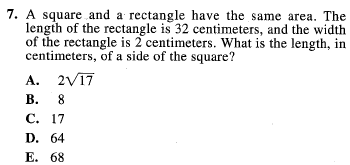 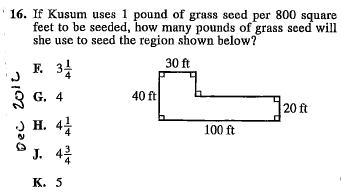 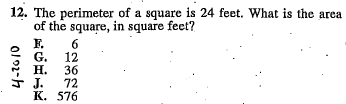 